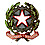 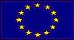 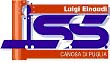 						PROGETTO FORMATIVO INDIVIDUALE - BIENNIO -AA.SS. 2018-20INDIRIZZO: ………………………………………Il piano didattico delle unità di apprendimento (U.D.A). è riportato nella programmazione disciplinare del docente.PRIVACY:  le informazioni contenute nel presente documento saranno utilizzate esclusivamente ai fini formativi e sono tutelate dalla normativa sulla privacy nonché al DECRETO LEGISLATIVO 10 agosto 2018, n. 101, recante “Disposizioni per l'adeguamento della normativa nazionale alle disposizioni del regolamento (UE) 2016/679 del Parlamento europeo e del Consiglio, del 27 aprile 2016, relativo alla protezione delle persone fisiche con riguardo al trattamento dei dati personali.Data di prima stesura: ………………………………………………		Il Consiglio di classe approva il presente progetto formativo individuale in data: …………………………..Firma dell’alunno/a:………………………………………………………………..Firma di un genitore o di chi ne ha la resonsabilità genitoriale …………………………………………................QUADRO N. 1: DATI GENERALI E ANAGRAFICI DELL’ALUNNOQUADRO N. 1: DATI GENERALI E ANAGRAFICI DELL’ALUNNOQUADRO N. 1: DATI GENERALI E ANAGRAFICI DELL’ALUNNOQUADRO N. 1: DATI GENERALI E ANAGRAFICI DELL’ALUNNOQUADRO N. 1: DATI GENERALI E ANAGRAFICI DELL’ALUNNOQUADRO N. 1: DATI GENERALI E ANAGRAFICI DELL’ALUNNOQUADRO N. 1: DATI GENERALI E ANAGRAFICI DELL’ALUNNOQUADRO N. 1: DATI GENERALI E ANAGRAFICI DELL’ALUNNOQUADRO N. 1: DATI GENERALI E ANAGRAFICI DELL’ALUNNOCognome: Cognome: Nome:Nome:Nome:Nome:Nome:Data di nascita:Data di nascita:Indirizzo e comune di residenza:Indirizzo e comune di residenza:Classe a.s. 2018-19:Classe a.s. 2018-19:Classe a.s. 2018-19:Codice Ateco:Codice Ateco:Codice Ateco:Classificazione NUP:Indirizzo e comune di residenza:Indirizzo e comune di residenza:Classe a.s. 2019-20:Classe a.s. 2019-20:Classe a.s. 2019-20:Codice Ateco:Codice Ateco:Codice Ateco:Classificazione NUP:Eventuali bisogni educativi speciali☐ disturbo specifico   dell’apprendimento        ☐ disturbo specifico   dell’apprendimento        ☐ bisogno educativo speciale (da parte Cdc)☐ con documentazione   ☐senza documentazione☐ bisogno educativo speciale (da parte Cdc)☐ con documentazione   ☐senza documentazione☐ bisogno educativo speciale (da parte Cdc)☐ con documentazione   ☐senza documentazione☐ bisogno educativo speciale (da parte Cdc)☐ con documentazione   ☐senza documentazione☐ certificazione L. 104/92 con programmazione per:☐ obiettivi minimi                      ☐ obiettivi differenziati☐ certificazione L. 104/92 con programmazione per:☐ obiettivi minimi                      ☐ obiettivi differenziatiLivello di conoscenza della lingua italiana (se alunno di madrelingua non italiana o di recente immigrazione)Livello di conoscenza della lingua italiana (se alunno di madrelingua non italiana o di recente immigrazione)Livello di conoscenza della lingua italiana (se alunno di madrelingua non italiana o di recente immigrazione)Livello di conoscenza della lingua italiana (se alunno di madrelingua non italiana o di recente immigrazione)Lettura e scrittura☐ A1  ☐ A2  ☐ B1  ☐ B2Lettura e scrittura☐ A1  ☐ A2  ☐ B1  ☐ B2Lettura e scrittura☐ A1  ☐ A2  ☐ B1  ☐ B2Comprensione ed esposizione orale☐ A1  ☐ A2  ☐ B1  ☐ B2Comprensione ed esposizione orale☐ A1  ☐ A2  ☐ B1  ☐ B2Docente tutor(a.s. 2018-19)(a.s. 2018-19)(a.s. 2018-19)(a.s. 2018-19)(a.s. 2018-19)(a.s. 2019-20)(a.s. 2019-20)(a.s. 2019-20)QUADRO N. 2: SINTESI DEL BILANCIO PERSONALE INIZIALEPROFILO DELL’ALLIEVOSulla base di quanto emerso dal bilancio personale iniziale e dell’osservazione svolta in classe, spuntare o fornire una descrizione dell’alunno/a in termini di:Sulla base di quanto emerso dal bilancio personale iniziale e dell’osservazione svolta in classe, spuntare o fornire una descrizione dell’alunno/a in termini di:Sulla base di quanto emerso dal bilancio personale iniziale e dell’osservazione svolta in classe, spuntare o fornire una descrizione dell’alunno/a in termini di:Sulla base di quanto emerso dal bilancio personale iniziale e dell’osservazione svolta in classe, spuntare o fornire una descrizione dell’alunno/a in termini di:Sulla base di quanto emerso dal bilancio personale iniziale e dell’osservazione svolta in classe, spuntare o fornire una descrizione dell’alunno/a in termini di:Attitudine e predisposizione nei confronti del percorso formativo scelto;OttimoDiscretoBuonoScarsoPartecipazione ed interesse nei confronti delle attività scolastiche;OttimaDiscretaBuonaScarsaLivello di autostima ed aspirazioni future nei confronti del percorso di studio scelto;OttimaDiscretaBuonaScarsaLivello di autonomia nello svolgimento di compiti ed efficacia del metodo di studio;OttimaDiscretaBuonaScarsaGrado di impegno nelle attività scolastiche e nello studio;Responsabilità nella gestione del lavoro e dei materiali scolastici;OttimaDiscretaBuonaScarsaStili di apprendimento dominanti (visivo verbale / visivo non verbale / uditivo / cinestetico;  analitico / globale; individuale / di gruppo);Comportamento e capacità di relazione/socializzazione nel contesto classe/scuola, rispetto delle regole;OttimoDiscretoBuonoScarsoPunti di forza/aspetti da migliorareInteressi e passioni in ambito extrascolastico.COMPETENZE ACQUISITE IN CONTESTI FORMALIPRECEDENTI ESPERIENZE DI ISTRUZIONE E FORMAZIONE (indicare la scuola o il percorso formativo di provenienza)EVENTUALI RIPETENZE (indicare la/e classe/i ripetuta/e)TITOLI DI STUDIO CONSEGUITIL’alunno/a ha conseguito il diploma di scuola secondaria di I grado con votazione di……./10 nell’anno scolastico 201… - 201….CERTIFICAZIONE DELLE COMPETENZE E DEI RISULTATI INVALSI RELATIVI AL PRIMO CICLO DI ISTRUZIONE (barrare ciò di non pertinenza)Il docente tutor ha preso visione della certificazione delle competenze del primo ciclo di istruzione, che è stata allegata al fascicolo del bilancio personale iniziale dello studente / non ha potuto prendere visione in quanto non consegnata all’atto dell’iscrizione. Dai livelli acquisiti nella certificazione emergono particolari competenze in ambito linguistico / scientifico-tecnologico e matematico /digitale / sociale e civico / metacognitivo / creativo / storico-culturale / artistico, mentre si possono rilevare difficoltà/bisogna migliorare in ambito …………………………………………………………………………Dai risultati della prova INVALSI in uscita dal I ciclo emergono livelli adeguati/parzialmente adeguati in italiano / matematica / inglese oppureLa certificazione dei risultati della prova INVALSI conclusiva del I ciclo non è stata consegnata in segreteria / non è stata rilasciata all’alunno/a, poiché non prevista ad obbligo di legge prima dell’anno scolastico 2017-18.ESITI DELLE PROVE D’INGRESSO SVOLTE NELLE SOLE DISCIPLINE CON CARENZE RILEVATE:COMPETENZE ACQUISITE IN CONTESTI NON FORMALI O INFORMALIIn occasione del colloquio-intervista effettuato dal docente tutor, l’alunno/a ha dichiarato di aver acquisito le seguenti competenze:QUADRO N. 3: OBIETTIVI PREVISTI IN TERMINI DI PERSONALIZZAZIONE(indicare gli obiettivi formativi ed educativi che si intendono perseguire attraverso gli interventi di personalizzazione o attraverso particolari UdA)A partire dai bisogni formativi emersi dal bilancio personale iniziale e ai fini della progettazione degli interventi di personalizzazione, il Consiglio di classe individua i seguenti obiettivi:(ad esempio: partecipazione alla vita scolastica (per alunni a rischio dispersione/ devianza); inclusione / socializzazione all’interno del contesto classe (per alunni con difficoltà di inserimento nella classe); risultati di apprendimento della lingua italiana (per alunni non italofoni); recupero o conseguimento di crediti per il passaggio ad altri percorsi di istruzione e formazione; potenziamento dei propri risultati di apprendimento; orientamento in uscita e ri-orientamento verso altri percorsi;  conseguimento di certificazioni (ECDL, PET, DELF); sviluppare particolari conoscenze, abilità e competenze o educare alla cittadinanza tramite progetti particolari….).Il Consiglio di Classe, tenuto conto delle difficoltà rilevate, in sintonia con il D.L. 61 del 2017, propone un intervento personalizzato nei contenuti e nei tempi, allo scopo di permettere all’allievo di raggiungere gli obiettivi prefissati nelle singole discipline nel corso dell’anno  / di un biennio , nelle seguenti materie: ______________________     ________________________________  _____________________________________QUADRO N. 4 STRUMENTI DIDATTICI PARTICOLARI PREVISTI(In caso di alunno privo di altre tutele quali PDP e PEI)Considerate le difficoltà di apprendimento e i bisogni formativi riscontrati, il Consiglio di classe decide di consentire all’alunno/a l’utilizzo di formulari / schemi / mappe concettuali.QUADRO N. 5: INTERVENTI DI PERSONALIZZAZIONE DEL PERCORSO FORMATIVOQUADRO N. 5: INTERVENTI DI PERSONALIZZAZIONE DEL PERCORSO FORMATIVOQUADRO N. 5: INTERVENTI DI PERSONALIZZAZIONE DEL PERCORSO FORMATIVOQUADRO N. 5: INTERVENTI DI PERSONALIZZAZIONE DEL PERCORSO FORMATIVOQUADRO N. 5: INTERVENTI DI PERSONALIZZAZIONE DEL PERCORSO FORMATIVOTIPI DI INTERVENTIATTIVITA’ DI PERSONALIZZAZIONEATTIVITA’ DI PERSONALIZZAZIONEATTIVITA’ DI PERSONALIZZAZIONEATTIVITA’ DI PERSONALIZZAZIONETIPI DI INTERVENTIPRIMO ANNOORESECONDO ANNOOREAccoglienza Attività di recupero Attività di potenziamentoAttività di sostegno alla realizzazione del progetto formativo individuale(interventi di supporto al raggiungimento degli obiettivi educativi o di apprendimento; peer tutoring; attività di studio assistito)Attività e/o progetti di orientamento / riorientamentoAttività in ambiente extrascolastico(svolte in orario curricolare)Progetti strutturaliAttività aggiuntive (Progetti di ampliamento dell’offerta formativa)Alfabetizzazione italiano L2QUADRO N. 6: VERIFICA PERIODICA E REVISIONE DEL PROGETTO FORMATIVOPRIMO ANNOVisti i risultati ottenuti, le attività svolte, i bisogni formativi dello studente, il Consiglio di classe decide di adottare i seguenti tipi di interventi personalizzati:PRIMO PERIODOL’attuazione del progetto formativo individuale procede in modo efficace / difficoltoso, perciò non richiede / richiedele seguenti azioni correttive (da specificare solo in caso negativo, altrimenti cancellare): ……………………………………………………………………………………………………………………………………………………………………………………………………………………….SECONDO PERIODOLe carenze formative sono state recuperate in ……………………………………………………………………...  / non sono state recuperate in ………………………………………………………………EVENTUALE RI-ORIENTAMENTO DELL’ALUNNO/A AL TERMINE DEL PRIMO ANNO:(Motivare il ri-orientamento ed indicare quale tipo di istituto/ indirizzo/ percorso di istruzione e formazione / formazione professionale si consiglia)EVENTUALE NON AMMISSIONE DELL’ALUNNO/A AL SECONDO ANNO DEL BIENNIO:(Indicare le motivazioni, gli estremi normativi previsti dal DPR 122/09 e dal Box n. 9 delle Linee guida del D.Lgs. 61/2017, i criteri di non ammissione previsti dal PTOF)EVENTUALE PASSAGGIO DELL’ALUNNO A PERCORSI DI ISTRUZIONE E FORMAZIONE PROFESSIONALE / FORMAZIONE PROFESSIONALE:(indicare data e motivazione)SECONDO ANNOLe carenze formative del primo anno sono state recuperate in……………………………………………………………………………. (inserire insegnamenti)Visti i risultati ottenuti, le attività svolte, i bisogni formativi dello studente, il Consiglio di classe decide di adottare i seguenti tipi di interventi personalizzati:PRIMO PERIODOL’attuazione del progetto formativo individuale procede in modo efficace / difficoltoso, perciò non richiede / richiedele seguenti azioni correttive (da specificare solo in caso negativo, altrimenti cancellare): ……………………………………………………………………………………………………………………………………………………………………………      SECONDO PERIODOLe carenze formative sono state recuperate in ……………………………………………………………………... , mentre non sono state recuperate in ……………………………………………………EVENTUALE RIORIENTAMENTO DELL’ALUNNO/A AL TERMINE DEL PRIMO ANNO:(Motivare il riorientamento ed indicare quale tipo di istituto/ indirizzo/ percorso di istruzione e formazione / formazione professionale si consiglia)EVENTUALE NON AMMISSIONE DELL’ALUNNO/A AL TERZO ANNO:(Indicare le motivazioni, gli estremi normativi previsti dal DPR 122/09 e dal Box n. 9 delle Linee guida del D.Lgs. 61/2017, i criteri di non ammissione previsti dal PTOF)EVENTUALE PASSAGGIO DELL’ALUNNO A PERCORSI DI ISTRUZIONE E FORMAZIONE PROFESSIONALE / FORMAZIONE PROFESSIONALE:(indicare data e motivazione)